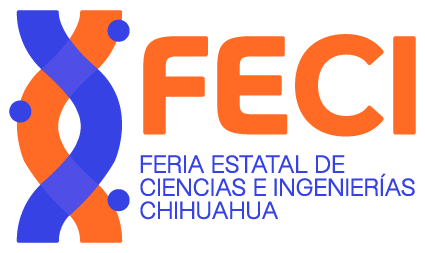 FORMATO 1B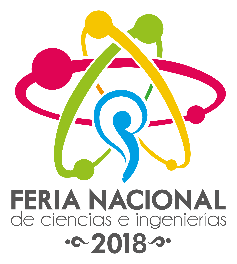 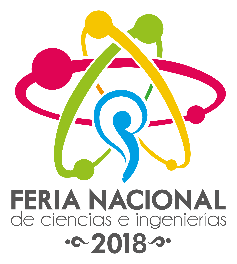  Aprobación del EstudianteSe requiere un Formato para cada integrante del equipo.Para ser Completado por el Estudiante y el Padre o Tutor:Reconocimiento del Estudiante:Entiendo los riesgos y posibles daños a mi persona al realizar la Investigación propuesto.He leído las Reglas e Instrucciones de FECI y cumpliré todas al realizar esta investigaciónHe leído y cumpliré la siguiente Declaración Ética1R VH FRQGRQD HO Fraude Científico y Mala Conducta en ningún momento de la investigación o competencia. Esto incluye plagio, falsificación, uso o presentación del trabajo de alguien más como si fuese propio y fabricación de datos. Los proyectos fraudulentos no podrán calificar para competir en ferias afiliadas y ni en FEMECI. 		_ Firma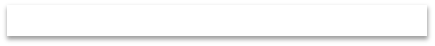 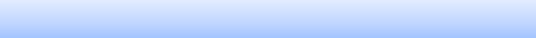 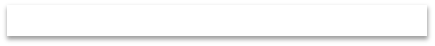 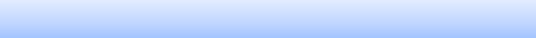 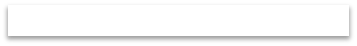 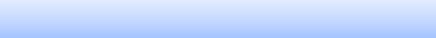 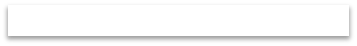 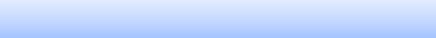 Fecha de Reconocimiento (dd/mm/aaaa) (Previa a la experimentación)Aprobación del Padre/Tutor: He leído y entendiendo los riesgos y posibles daños involucrados en laInvestigación. Apruebo que mi hijo participe en esta investigación.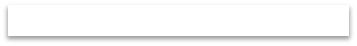 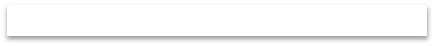 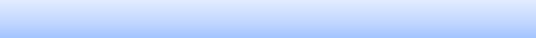 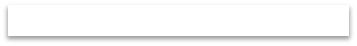 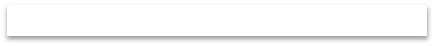 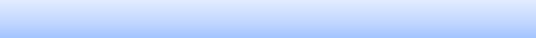 Firma(Solo en caso de estudiantes menores de edad)Para ser Completado por el CRC local o de la Feria AfiliadaFecha de Reconocimiento (dd/mm/aaaa) (Previa a la experimentación )(Requerido para proyectos que requieran APROBACIÓN previa del CRC/CRI. Firmar 2a o 2b dependiendo el caso.) a. Requerido para proyectos que necesitan aprobación del CRC/CRI, ANTES de experimentar(humanos, vertebrados o agentes biológicos potencialmente peligrosos)El CRC/IRB ha revisado cuidadosamente el Plan de Investigación y que se han incluido los Formatos requeridos del proyecto. Mi firma aprueba el Plan de Investigación antes de que el estudiante comience a experimentar.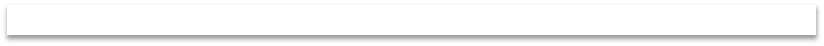 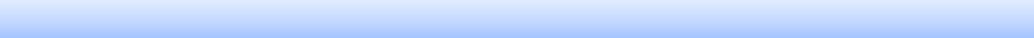 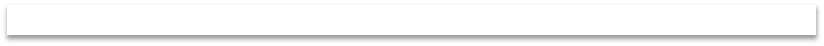 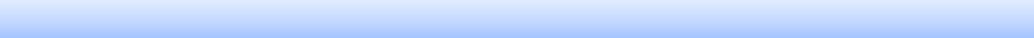 Nombre Impreso del CRC/CRI,Firma 	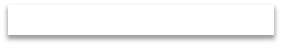 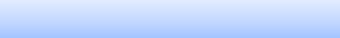 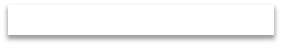 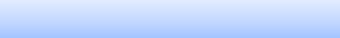 Fecha de Reconocimiento (dd/mm/aaaa)	(Previa a la experimentación )O b. Requerido para Investigación llevada a cabo en Institutos de Investigación Regulado sin aprobación previa del CRC/CRI de la feria.Este proyecto fue realizado en un Instituto de Investigación Regulada (no en casa, escuela o campo), fue revisado y aprobado por el propio instituto antes de experimentar y cumple con las Reglas de FEMECI. Adjuntar (1C) y aprobaciones requeridas del institutoNombre Impreso del CRC/CRI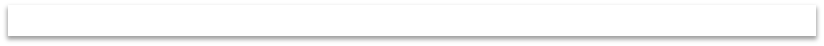 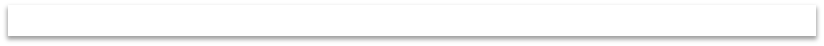 Firma	_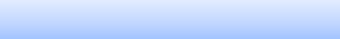 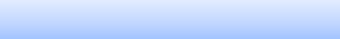 Fecha de Reconocimiento (dd/mm/aaaa)	(Previa a la experimentación )Reglas Internacionales para Ferias de Ciencia e Ingeniería.Aprobación Final del CRC de la Feria Afiliada a FECI (Requerido para TODOS los Proyectos)Aprobación del CRC después de Experimentar y antes de competir en ferias Regionales/Estatales/Nacionales Certifico que este proyecto cumple con el Plan de Investigación aprobado y sigue las Reglas de FECI. 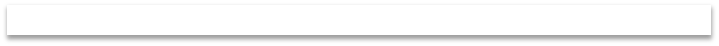 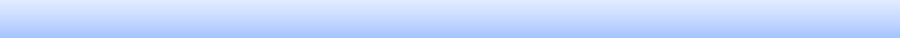 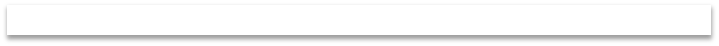 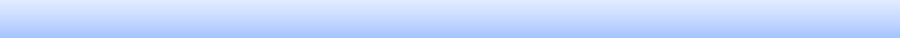 Nombre CRC regional:    Firma	      Fecha de Aprobación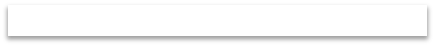 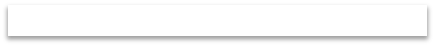 Nombre del CRC                  Estatal/ Nacional (cuando aplique)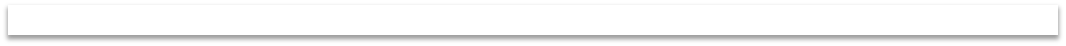 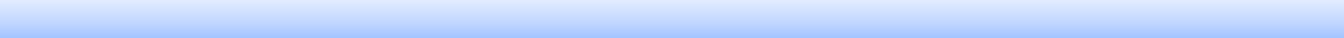 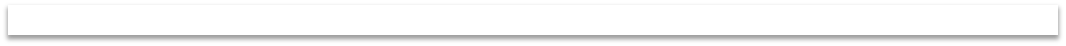 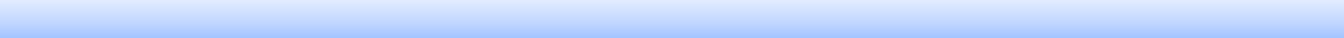 Firma    	Fecha de Aprobación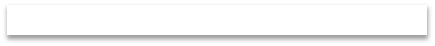 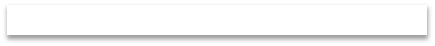 Reglas Internacionales para Ferias de Ciencia e Ingeniería.